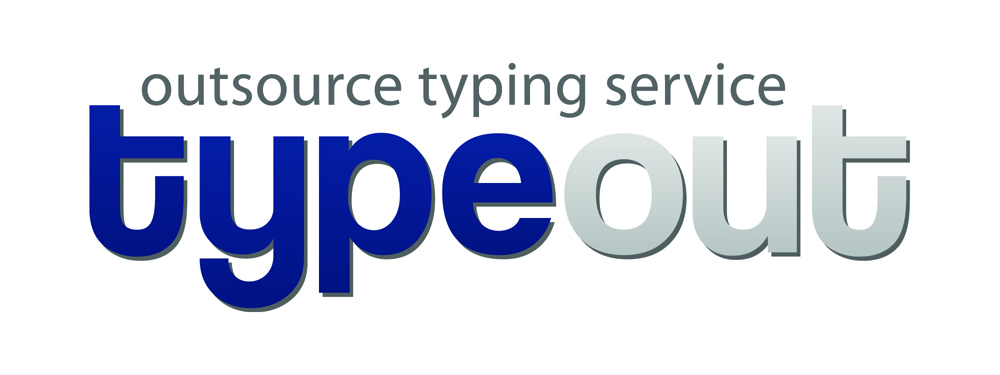 Voice file name: INTEN_EM_Jasmine_Fam_Int_18_02_2014_001Key:I:	InterviewerR2:	JasmineR2:	Jess (Jasmine’s sister)s.l.	 sounds likeI:	Do you mind me starting?R1:	She’s just staring at me.R2:	Yeah, just… I’m just (inaudible 00.01.17).I:	Oh okay, are you? All right. So if you…is it, I don’t know, is it possible to describe like an average day for you guys or is every day really different?R1:	Umm, sometimes it’s the same, sometimes it’s different. Umm…it depends.I:	So how does an average day start, would you say? What’s…what time does it start?R1:	Like seven something, sometimes eight. I:	And how’s it start?R2:	Kinsley wakes up. R1:	Kinsley.I:	Kinsley wakes up?R2:	Kinsley wakes up. I:	And what does he do when he wakes up?R1:	Mum. R2:	He just starts talking. He just talks a lot, umm, then I do his medication, do his breakfast, get him ready for school, probably shout a bit.R1:	(Inaudible 00.02.06).R2:	Yeah.R1:	Get out the bed. (Laughs).I:	Do you share a room with him?R1:	No, no, no.I:	You’ve got three…?R1:	No, there’s two, two, two bedrooms.I:	Okay.R2:	Umm, yeah, and then I take him to school and then I have to go to work or go to the gym or go and do my banking and my admin, or prepare for my swimming lessons. Everything I do revolves around work, really.I:	Yeah.R2:	Umm, the only other things I do is that  I’ll order Kinsley’s medication because he’s on regular medication this year or if I’ve got to get bits for Jasmine, make appointments or something like that, but generally… She goes to school, I go to work.R1:	While she takes Kinsley to school, I’m waiting for my cab to turn up.R2:	Yeah, and I usually come back just before you leave.R1:	Yeah. I:	So for you, Jess, it’s like Kinsley’s, his school, so his routine’s like set but yours is really different every day, is that the same?R2:	Yeah.I:	So he’ll…does he…so how old is he?R2:	He’s four.I:	So he goes to the…like, normal primary school?R2:	Yeah.R1:	That was a big noise.I:	And were you saying the other day he has after school…?R1:	Yeah.R2:	He has after-school club.I:	Yeah, and then…but your day, is it really different every day and you kind of…?R2:	Yeah.R1:	It depends, cos every…like, sometimes, like, on a Tuesday she has a set day of like singing and…R2:	Yeah, so Tuesday is always like this so I get up, I go to (inaudible 00.03.24). I do my recordings that I need to do, then I come back here or I’ll go straight to the gym and I work out, then I’ll go and meet my business partner and we’ll prepare for whatever we need to do then I go to work then I pick Kinsley up then I come home. That’s a Tuesday. Tuesdays are always the same pretty much.R1:	Yeah.R2:	But the rest of my week I don’t…I’m self-employed so…R1:	Thursdays used to be the same. I:	When you were on your course?R2:	When I used to go to uni. I’m still doing it but I don’t have to go in anymore.I:	Yeah, and so when you’re…on other days when it’s not so set, do you work from home sometimes?R2:	Mm-hm. I:	And do you quite like that, not having set times?R2:	I don’t know. I suppose it’s…I don’t know. I don’t know. I honestly don’t know. I think probably for me…I can do both because, umm, like, last year I was working for myself but also working for (inaudible 00.04.19) so I’d work…I’d be up from, like, I’d leave my house at, like, seven-thirty, and I wouldn’t get in until, like, seven-thirty, and that would be like six days a week, so it just depends whatever my goals are, I work towards them but, umm, ideally I don’t know, I’m quite, umm…I’m quite an active person so… I’m used to being all over the place.I:	Yeah, yeah. And then so for the…so you’re kind of a bit here, there and everywhere, Kinsley’s always in school at the same time, and then what about you? What’s your, like, routine at the moment?R1:	Umm, I wake up like ten past eight, eight o’clock, and move slowly around the house. Every day Jess told me the same thing, you move so slow. I actually do (inaudible 00.05.07) fast but…R2:	She’s just so like…like it would take…I could do, like, ten times over what she’s done while she’s done that once and I was like, it drives me nuts but other than that…R1:	Umm, the first thing I do is most probably get, like, her clothes and stuff, change her nappy then get her dressed and then put her down, make up bottles for nursery, then try and get myself ready on time for the cab. That’s it, it’s basically just get up, get her ready, bottles, get me ready. It’s just what it is, really.I:	And her school, you have a cab to take her there?R1:	Yeah.I:	And back as well?R1:	Yeah.I:	So are you doing full days then or…?R1:	Yeah.I:	So do you agree that you’re slow, with what Jess says?R1:	Yeah, before I used to deny it but I know I’m slow now.I:	Oh, does she agree that she’s slow?R2:	She’s irritating. We get on great but she’s slow.R1:	But it is…like my…like recently, like, my…my mind is just everywhere. I’m like, right, what am I doing again? And I’ll go to do it and I’ll forget what I’m doing. I’m like, right, what am I doing? Where am I going to start? Like, I never know where to start.R2:	She’s like that all the time. She can’t multi-task.R1:	I can multi-task.R2:	You’re rubbish at multi-tasking.R1:	I can multi-task. I can. I:	Do you…do you think you’ve got slower or quicker since you’ve had…since you’ve been pregnant with Jasmine?R1:	Slower.R2:	Slower.I:	Really?R1:	Slower. (Laughs).I:	Is that partly being tired or just having somebody else to think…?R1:	No, it’s not even tired. I don’t know what it is. I just move like that now.I:	Yeah. And have you always been… I can see you’re fast. Have you always been like…?R1:	Yeah, she’s always been.R2:	I…I think so.R1:	I think you’ve always been fast.R2:	I…I personally thought like I’m a bit slow but I’ve come to realise compared to everyone else I’m like…. I can’t help it.I:	Yeah. R2:	I think my attention span is probably not that great. I don’t know.I:	And were you like that before you had Kinsley as well? Do you think he’s changed…?R2:	I’ve always been quite an active person I think.I:	Yeah.R2:	But probably more so. I don’t know. With me, I don’t really notice things. I just…I:	Yeah, yeah. And have you always had, like, not set routines and been kind of…?R2:	What, in my life?I:	Yeah.R2:	Definitely.I:	And did…and when you had Kinsley did that change any of that?R1:	I think it did.R2:	Not really, cos Kinsley…I’m very structures…I’m quite…as much as I’m, like, all over the place, I’m very structured so it’s like there is a system, it has to be done a certain way but I just always have a lot going on. But with Kinsley, Kinsley is very, very, very ill so he’s always had a routine but he would always get thrown off anyway cos he was always in hospital having operations or…do you know what I mean? So I’m used to having to make it up as I’m going along, I suppose.I:	Yeah. What…what’s, umm, Kinsley’s illness?R2:	Umm, now he’s just got something called (inaudible 00.07.56) development delay which basically means he’s delayed in his developed…he’s delayed, sorry…what is it? His development is delayed. Umm…I:	But he’s on…he has to take medication every day?R2:	Yeah, no, basically, when he was born, it’s such a long story, when he was born he was born three months premature, and, umm, he had something with his lungs, he was on oxygen for (inaudible 00.08.20) and he was really ill and he had a lot of collapsed lungs, pneumonia, he had to have a heart operation. He had a lot of problems. Umm, he had oedema, he had loads of things, he was on a lot of drugs. Then, umm, he came off oxygen, umm, he just was ill. He’s got quite a poor respiratory system and he uses, umm…but now he’s older, he’s got something called (inaudible 00.08.40) deficiency, so he’s, umm…he’s on quite a lot of medication (inaudible 00.08.50) because he has, umm, he’s got (inaudible 00.08.54) deficiency, he’s got thyroid deficiency, he’s got cortisone deficiency and these are all things, especially with cortisone. If you’re out of cortisone, you literally die, and now we’ve found out he’s had, umm, he went into hypoglycaemic shock, so he’s got those issues, and then he had, umm, quite a severe speech delay, obviously, umm…R1:	He can talk a lot now.R2:	He just…there’s not much that isn’t wrong with him, but if you met him, you wouldn’t know. He just looks like…I:	No.R2:	He just looks like he’s like one or two and very intelligent.R1:	He’s very smart, he’s very smart. He is.I:	Yeah. R1:	And so we’ve…we’ve (inaudible 00.09.24) at certain times of day, so that’s like (inaudible 00.09.32) in some kind of routine. R2:	Yeah, so like with Kinsley, I think I’m very routined with Kinsley, haven’t I?R1:	Yeah. R2:	(Inaudible 00.09.38). He doesn’t miss his medication (inaudible 00.09.40) same time most days, medication most days, tends to bath the same. Like we had, I don’t consciously do it but there’s a system of things that…I:	Yeah.R2:	So with Kinsley, Kinsley definitely…he’s a child who has to have routine.I:	Yeah. R2:	So yeah, obviously with his health if he doesn’t have a routine, he’d probably get confused so…I:	Yeah, yeah.R2:	But, yeah, other than Kinsley, I don’t know. I suppose I do have routine but just not like constantly the same. I:	Yeah.R2:	I don’t know is the honest answer.R1:	I want to do that. That looks so good.I:	What’s that?R1:	That. Just getting lifted off (inaudible 00.10.56) that is so crazy.I:	That’s amazing. And so what about in the evenings? What’s the…what…how’s the day to day after sort of…when you get back…do you normally get back from school before Jess is…?R1:	Umm, sometimes, umm, cos she’s usually working but, umm, there, there’s…on occasions she’ll be here. It depends.R2:	I’m not here that much. Like, this week, I’ve been here a lot, innit? R1:	I keep zoning out. I keep doing it, like even when I’m on the phone, I’m like…zoned out.R2:	No, I said this week I’ve been home quite a lot, haven’t I?R1:	Yeah. R2:	But usually I work a lot but like even this week it’s half term as well so it’s quite helpful that it’s quiet for me. I haven’t really got anything booked in yet, but that phone could go now. It would be like…I:	Yeah. What, the phone could go and you’d get work…a work call?R2:	Yeah. I:	Yeah? And so what…what’s a, like, typical evening look like for you guys then? What’s the main…?R1:	Umm…R2:	One of us cooks dinner.R2:	Yeah.I:	Do you take it in turns?R1:	Umm, it’s not like a set in turns, it’s like…R2:	Just see how it goes, it’s like I might be, all right, there’s this in the fridge, could you cook that today and things? I:	Yeah.R2:	Or I’ll come in and I’ll just cook so that’s just kind of how it goes. Umm, I like to tidy up a lot. You wouldn’t believe it cos I hate mess. The house is crazy so I’d spend a lot of my time just walking around picking shit up, don’t I? And, umm, complaining. “You left this out!”R1:	You’ll say, “My name’s Cinderella.” (Laughs). That’s the line. “Do you think I’m Cinderella?” I:	And then do you watch TV together?R1:	Umm, we…we watch what Kinsley wants to watch.R2:	Yeah.I:	Okay.R1:	That’s the routine. Kinsley has his programme. He has his…R2:	Like, Jasmine comes from school, she has her turn, when Kinsley comes in, Kinsley gets to watch it.I:	Yeah, and what time does he go to bed?R1:	Like eight, eight-thirty?I:	So then you’ve got that…that stretch after he goes to bed that’s just you guys?R2:	Yeah, but generally I’ll be in my room.R1:	Yeah.R2:	And Jasmine will be in here or Jasmine and me (inaudible 00.12.24) for a bit but yeah. I:	And when you’re like just chilling what does…what does that…what’s chilling for you guys?R1:	Do you know, we just…I don’t know how but we just come up with conversation, We just talk and watch TV, eat. E2:	We do that a lot.I:	Yeah. And have you got iPads or tablets or anything or…?R1:	Yeah.R2:	I’ve got an iPod.I:	And what sort of things do you use it for?R2:	Well, I don’t really use it, Jasmine used to. R1:	Yeah, I don’t use it anymore. I used to use it all the time. R2:	Yeah, because you broke my iPad.R1:	I didn’t break your iPad, she thinks I broke her iPad.R2;	Gave it a virus.R1:	I did not give her iPad a virus.R2:	Yeah, I’m a technophobe. I have all these gadgets. I’ve got iPod, iPhone, this phone, that…I don’t use them. Only for work, so I take my iPod to work for music purposes and, umm, my laptop, same thing, I use it for work.I:	Mm-hm, and what do you use it for at work?R2:	So, like, track lists…I used to do words for people, umm, obviously our registration and attendance so, umm…invoices, you know, just stuff like that.I:	And do you have the same iPod, laptop for work that you’d use at home? R2:	Mm-hm.I:	Yeah.R2:	Cos I’ve got a laptop and I’ve got an iPad.R1:	And she’s got the iPod and she’s got the iPhone. R2:	Yeah. R1:	She’s got the I eye. R2:	I’ve got this thing it’s supposed to be good for work but…I:	What’s that?R1:	The Galaxy S4.I:	Oh yeah.R1:	It’s supposed to be good. I:	And so what are you using at the moment? Is that…are you texting or is it WhatsApping at the moment?R2:	Oh, umm, text, email, WhatsApp…I:	Are they mainly work…is it?R2:	No, at the moment, well, one…one text is a work text, one text is my boyfriend, another text is my friend and then another WhatsApp is business because it’s…I:	Yeah. So you, on your phone, would you say you’re on your phone a lot?R2:	Well, compared to her, considering I work, no. You’re always on your phone. I’m only on my phone…R1:	I prefer not to be on my phone so much.R2:	Am I…? I’m hardly on my phone, am I? I’m on my phone in my car.R1:	When you first got it, when you were trying to figure it out you was on it, cos you was trying to figure it out but not that much.R2:	The only time I use my phone is if I’m driving. When I’m driving, I make my calls, I do my work stuff, whatever.R1:	Does that phone connect with that…? You see, cos your…your phone connects to that. Oh, cool.R2:	It connects to my phone. I:	So as you’re driving you’re making calls and…?R1:	Yeah, whenever I’m in the car there’s at least one or two calls.I:	Going on? And is that because you’re busy so that’s like a good use of time for you?R2: 	Sorry?I:	Is that cos you’re busy so when you’re driving you’re making calls…?R2:	Yeah, because I’m busy, like if I’m at home, I’m tidying, I’m cooking so it’s like that.I:	Yeah.R2:	Umm, if I’m out, it’s usually on my way to work and on my way from work is when I talk to people. Other than that I generally don’t have time, like, I don’t really have that many friends and the friends that I do have, the ones that decided to stay around, they understand that I’m…that I don’t see anyone, I don’t speak to anyone. I don’t have the energy to sit on the phone with them and I just don’t have the time for it, so, umm, yeah, I don’t really use my phone unless it’s for work, really, I suppose. I:	So for you, speaking on the phone would be to sort something out, it wouldn’t be to be like…?R2:	Yeah, I’m a practical person. Unless it’s for a reason, I don’t do things. I:	So if you did want to have a chat with one of your friends, would you phone and arrange to meet up and then you’d…like, say you wanted to have a…?R2:	I’m not really someone that has chats, am I?I:	What do you do with your friends?R2:	I don’t know. I don’t really have many. I don’t have many friends. Umm, yeah, but the friends that I do have, I just speak to them sometimes, or we’ll meet up and have lunch sometimes, but most of the time people just leave me to it. I:	Yeah.R1:	Oh my gosh, guys, there’s a new Haribo advert and it’s really cool. It’s like the…they’re in a business meeting but they’re…they all have voices of, like, little kids and they’re talking about the Haribos and it’s really good. I really like it.I:	Have you seen it on TV?R1:	Yeah, I saw it earlier. TV’s literally all I do. I:	Do you watch lots? Is it always on, would you say, the TV?R1:	Umm, sometimes Jess turns it off. R2:	I never…I don’t watch TV.R1:	Jess doesn’t watch TV, I do. I:	What do you like watching?R1:	Whatever’s on. I’ve watched most of what’s on, from like when I was on…R2:	She likes…she likes Come Dine With Me and she likes Family Guy. R1:	I love Come Dine With Me. I:	So if you’re…so your, like, extended family are really spread out, aren’t they, in lots of different places? How would you say you do or don’t keep in touch, like, how does that work in terms of, like, email, phone, texting, no contact, photos, writing letters?R2:	That depends. Our family aren’t very family oriented, but I think I’m very family oriented so…R1:	Like I said. I said you always tried to get hold of…R2:	Yeah, like I won’t. A week won’t go past that I won’t see one of my nieces or, do you know, I’m very, like…it’s very important to me. When I have free time, that’s what I do. I will have my nieces. It’s important, I think. But in terms of everyone else, 	I don’t know. I don’t really do Facebook and all that rubbish either. I:	You neither?R1:	Umm, I did. I haven’t been on Facebook for a little bit. You know Auntie Helen said happy birthday to me the day before my birthday on Facebook, I didn’t want to say anything so I left it until the next day to say thank you. I:	So if you’re gonna…if you are gonna, like, see your family, it’s more that you will see them rather than that you’ll…?R2:	The only person that I am close with other than my sisters is my cousin, Clair, and I always have been. Umm, she lives in America and we talk, but even that, not as much but whenever she’s in the country, I spend a lot of time with her.I:	Yeah. R2:	But…I:	And with all your…the sisters cos I remember you saying that you’re really good at keeping in contact with everyone, would you agree?R2:	(Inaudible 00.18.38). Yeah, I think I’m probably the only one that’s, like, it…to me, it just has to be done.I:	Yeah. R2:	Everyone else is quite happy, like, if they wanna see each other, no one really makes the effort, they’re just like whatever. They all kind of live in their own world. I:	So is that by phoning mainly or…?R2:	Yeah, phone. Like with my sisters, is she all right?R1:	Yeah.R2:	With my sisters, I’ll phone and if I can’t get through them I’ll turn up at their house.I:	Right.R1:	Yeah, yeah, that’s how it goes. If you don’t answer your phone after the second time of her calling, she’ll just turn up.I:	Yeah. R2:	But my sisters are like that.R1:	I answer the phone to you.R2:	They just disappear so I have to go to their house.I:	Yeah. So you don’t really do texting or emailing or…?R1:	Her emails mainly for when she’s working. R2:	I don’t email anyone unless it’s work.I:	Yeah. What about you? Do you use it?R1:	Email? Umm, I use it at school with, like, with my teachers, like, I email, like, coursework to my assessor sometimes.R2:	But you’re like (inaudible 00.19.48).R1:	Other than that I don’t use WhatsApp.R2:	Well, maybe it’s Instagram that you talk to people through, Instagram.R1:	Umm, not really, I don’t talk…I spoke to Steph through Instagram once, but that’s when my BBM wasn’t working, I was just using that. I:	And at night do you switch your phones off or do you keep them on?R1:	I don’t. I:	No, so when would you say you stop? Do you…when you…when you get into bed at night, do you check things on your phone?R1:	Yeah.I:	What do you…what are you checking? What are you looking at on your phone?R2:	Umm, normally I check…cos the signal in here is bad, so I check for like, umm, voicemails or texts.R1:	This is the best room for signal. That end of the house is rubbish.R2:	But I get calls at any time.I:	And do you…does it…do you find it hard to stop sometimes or does it…you just get tired and then put it down or…?R1:	Umm…R2:	I don’t think I ever stop. I’m just someone who…R1:	I just wait 'til I get to like a really tired point where I know I’m gonna go straight to sleep and then I say night to everyone and then I go to bed. R2:	Like, usually, I think this is the first time in a long time that I’ve actually come and sat down and it feels weird. I feel like I need to get up. I don’t sit down, do I?R1:	She…she literally never sits down. It’s crazy.R2:	Until I go into bed, I’ll still have my shoes on. I don’t sit down, like I’ll stand and talk.R1:	She always takes her coat off.I:	Do you like it that way or would you like it if it was a bit…?R2:	It’s not something that I think…I can’t help it. I think…I suppose most people I think we’d all like to have more time and to be a bit more relaxed and blah-blah-blah, but it’s just not the reality of life, is it? Umm, like I have quite aspirations for myself, so I have to achieve them.I:	Has she gone to sleep?R2:	I have to be busy.I:	Yeah. What would you say your…on a sort of normal day, weekday, like what’s your favourite part of the day, would you say?R2:	I don’t think I’ve got one.I:	What about you?R1:	Umm, lunchtime. I can go into the nursery with Michelle and eat and I can speak to people. I:	Yeah.R1:	And listen to music and stuff. At home my favourite time is anytime. I like…I just like the whole day when I’m at home.I:	Do you like being at home?R1:	Umm, yeah. I do, yeah. It’s relaxing.I:	Yeah, cos have you got a lot more time at home since you’ve had Michelle, you’re in more, would you say?R1:	Yeah.I:	Is that quite nice?R1:	Mm-hm.I:	Yeah. And has your routine changed since, umm, Jasmine’s moved in?R2:	Yeah. Yeah. But not in a big way because I’ve always been quite involved with my sisters anyway.I:	Yeah.R2:	So I’ve always had….R1:	Is the pizza ready yet?R2:	Not yet. There’s always one of them I’m mainly like looking out for whatever, or lives with me, or something’s going on, so it’s not really a…it’s not really a change like that, but obviously it’s different…there’s not two people, there’s four people.I:	Yeah.R2:	But it’s fine. I:	Yeah.R2:	So it’s normal. It’s like if you moved in, so another person, so you have to interact with each other more, you have to be more considerate, it’s just…I:	And do you…do the two of you arrange, or with Kinsley as well, do you arrange, like, a time that you’re gonna do something together or, like…?R1:	Umm, sometimes Jess will say, like, in the morning, like, oh, later on when you come back we could, like, go out for something to eat, me, you and Kinsley and the baby or whatever. Sometimes she…or we just go by how…R2:	How it is.I:	Yeah.R1:	How the day goes.I:	But even though you live together now, you still kind of will set aside time to do things together?R1:	Yeah.R2:	It’s important because my life at the moment consists of…nothing else is really that important I suppose than other people because my life just consists of trying to make money and, umm, yeah, live comfortably. That’s all my life consists of so that’s what I spend my days doing. The rewards I get from doing that is like make sure I do get time with my family and take them somewhere and all that kind of stuff. I:	And what about with seeing your boyfriend, is that…is that hard to find time to do that or does that sort of fit in…?R2:	Do you know, you would think so. Umm, I’ve been single for a long time because I don’t find time for people and there’s always a problem but with him, it seems to work so it must be because I want it to. Cos I actually see him quite a lot at the moment, innit?I:	How long have you been together?R2:	Very fresh, a couple of weeks?R1:	I don’t…has it even been that long? Really?R2:	Yeah, a couple of weeks. It’s a long story. He’s my ex-boyfriend.I:	Okay.R1:	Which is now her new boyfriend. I:	You can’t call him your ex anymore. And is he quite…so his life just fits in with yours quite easily and stuff?R2:	Yeah, we’re both like independent people so it works. We both work. He also has his own business on the side of him working so he does that. And I like that, so… I wouldn’t want him to be up my bum all the time.R1:	She doesn’t like (inaudible 00.25.30). R2:	Yeah, umm, yeah, and he’s got a child as well so it’s kind of…we’ve both kind of have the same kind of lifestyle, and we both have an understanding at the same time so it’s like, it’s not a big deal if I can’t see him or he can’t see me or something like that.I:	Yeah, yeah.R2:	I think because we both are of that opinion, we make more effort to see each other cos it’s not…it’s not stressful. It’s not…it’s not a chore, basically.I:	Yeah. And do you message, talk a lot when you’re not with each other? Do you…are you…?R2:	Yeah, we very much do that, so he left this morning and he’s already messaged me like four times already. R1:	To me, see, four times isn’t a lot. R2:	It is a lot, believe me. I don’t do that with anyone so…but I think…and like when you meet someone that you’re genuinely compatible with, things that you have to think about a lot with other people become just natural. So it’s like we don’t have to think about reassuring each other or if I’m not with you, do you know what I mean? It’s easy. We’re very comfortable so it’s like if he wants to talk to me, he’ll call me. When I want to talk to him, I’ll call him. If I don’t it’s not a problem. It’s very, like, nobody’s thinking…I:	Yeah, yeah.R2:	We’re not (inaudible 00.26.54) about each other.I:	Yeah, yeah. So do you say, if you said four times isn’t very much so would you say…do you have people who you’re constantly…?R2:	Yes.R1:	Yeah. I:	So how many’s normal then?R2:	All day.R1:	Pretty much. R2:	But I think that’s just cos of the age thing.I:	Were you like that when you were…? How old are you now?R1:	Twenty-three.I:	Twenty-three. Were you like that when you were a teenager, do you think?R2:	No. I’ve always been quite a closed person anyway, but I do remember going out with one boy. I do remember when you first start to find out about boys and yeah, you do, you sit on the phone and you talk about God knows what in the same way you…you talk to your friends. You go to school with them and then you see out so I think it’s part of that social thing. I think when you get older nobody has time for any of that. I:	Is part of the difference of that working then, do you think, that…? Is it an age thing or is it just starting work?R2:	I don’t know cos I suppose it is working, cos some people, if they’re unemployed tend to have quite a big social life, don’t they? But nothing else. When you work, you have no social life, the other way round. Like people that are, like, the Jeremy Kyle ones.I:	The Jeremy…R2:	Cos literally they’re in each other’s house having tea, got a lot to talk about every day, do you know what I mean? Go to the caff every morning, very social.R1:	I did that for my birthday once. I went to the caff like five days in a row. That’s crazy. It was nice though. I:	What was nice about it?R1:	Hot chocolate. Caff hot chocolates are like so nice, like when I make them, they’re not as good as the caff hot chocolate. I:	You know, umm, just before Jess came in you were telling me about those earrings?R1:	Yeah. I:	You were saying they’re one of her favourite things at the moment, those earrings?R2:	Yeah.I:	So were they yours?R2:	Mm-hm. I:	Where did you…can you remember where you got them from?R1:	Cos I just said you magicked them from somewhere cos I’d never seen them and then I saw them?R2:	I think, are they…they’re either from Diva, so that little place up in…it’s like a jewellery road, or… No, they’re not from H & M.R1:	I was going to say New Look.R2:	No, they’re definitely not from New Look.I:	So how does it work? Have you given them so they’re now yours or…?R2:	Oh no, no, no.R1:	I just wear all her stuff. R2:	Pretty much.I:	And is that…that never causes any…?R1:	All I hear is, “Where’s all my stuff?”R2:	Yeah.R1:	Like when…cos she works a lot it’s like, yeah, she’s out the house, she can’t complain I’m wearing her stuff, so sometimes I wear her stuff. R2:	All my sisters wear my stuff. I:	Do you mind?R2:	Course I mind, it’s my stuff but I don’t like that, but they’re my sisters, they’ve got to wear my stuff. I don’t get, like, arsey about it. I’m just like, you’re always taking my stuff. I’m like e a bit, like, I’d make it a joke.I:	Yeah, yeah. And…?R2:	It’s a bit annoying sometimes when you go to wear something and it’s gone, oh, thanks.I:	It’s not there when you want it.R2:	 Or like you wash it to wear it and then Jasmine saw it and she thought, I’m gonna put those on today. I:	And so do you like those earrings because…because they’re Jess’s? Do you like…?R1:	I think it’s a bit of both. I like them cos they’re nice but I like them because they’re Jess’s as well. I like all her bags and stuff. Jess has good taste. R2;	Thank you. You have good taste too.R1:	Thanks. And she’s back to sleep. I’m not gonna put her down though.R2:	Yeah, I just think we’re pretty chilled.I:	And are weekends…so how are weekends different on…like in terms of like a daily routine?R1:	Umm…R2:	It depends, cos my son goes to his dad’s every other weekend.I:	Okay.R2:	So most weekends when he goes to his dad’s, I try and book it full of work. R1:	What’s the time?R2:	It is half past one. I:	What time do you have to go?R1:	I’m gonna leave in like an hour and fifteen minutes.I:	Okay.R2:	Where are you going?R1:	To the clinic.R2:	Oh yeah, sorry. Oh yeah, so I tend to work when he’s at his dad’s, but that’s when I’m selfish so when he’s at his dad’s, I have no…I do not have to be here. I can do whatever I want.I:	Yeah.R2:	Yeah, so it’s like…R1:	Sometimes it’s nice, I’m like she’s out the house. R2:	I just check in, don’t I? I phone or I come here, are you all right? Have you got everything? Right, bye. R1:	That’s pretty much how it is. I:	And do you quite like being in on your own?R1:	Umm, yeah. R2:	It’s important for me not to always be around as well.I:	Yeah, yeah.R2:	Like, and that’s great for me in a selfish way to go and do my own thing separately because at the same time we are sisters and I’m 23, so when my son goes to his dad’s I should be having a good time…actually I’m working, umm, but…R1:	She always says, yes, I’m gonna to go out and do this, but she just ends up doing work. She’s like, oh, yeah, I’m gonna do this. The next day, oh…R2:	Or I just come home and sleep.R1:	Oh, I’m not sure if I’m gonna do it.R2:	Everyone says to me I have all this time, I’ve got to do this and I’ve got to do that, and I’m just like…I’m just gonna lay down and I literally just sleep when I’m not at work.R1:	I’m just gonna lay down, yeah.R2:	The only time I don’t is if I’m working which is most of the time, but, umm, yeah, no, it’s good for her and Michelle to know what it’s like to be on their own sometimes as well, so…R1:	She always manages to grab…she grabs onto like things, like when I’m, like, changing her nappy she’ll grab onto something next to her. I:	She’s really lovely. And what about when Kinsley’s here? What’s the weekend like then?R2:	Fun.R1:	We just do what Kinsley wants to do. I:	What does he normally want to do?R1:	All the toys, DVDs.R2:	He doesn’t like to…I take him out then he just screams and cries. He just wants the sofa, a blanket, chocolate and DVDs. He likes to chill, he’s a granddad. Literally, “My pillow, my pillow, my blanket, my blanket, I want to lay down on the sofa.”R1:	Peppa Pig DVD, Gruffalo CD. R2:	He’ll literally just cry. “Come on, let’s go out,” and he’s like, “No, I wanna lay down on the sofa.”I:	And is that what he does at his dad’s as well?R2:	Probably. His dad probably plonks him in front of the TV but I’m more forceful. I’ll be like… (inaudible 00.34.01). Every time I take him he screams.I:	Really? R2:	He is obsessed with Peppa Pig so we drove three hours to take him to Peppa Pig World and he screamed. He wouldn’t go on anything. Not just a little bit, like hysterical and he’s scared of everything. But he doesn’t really like places that are too busy. I:	Yeah.R2:	He freaks out, or like life-sized characters, things like that. He’s scared of a lot of stuff so… We have to tone it down a bit. So I used to take him at least twice a week to somewhere like a museum or farm. He’s been everywhere in [nearby areas] but he just doesn’t enjoy it right now so… I tried to force him at first cos you know, sometimes you need to force them but he genuinely upsets him so I’m just like…Some people I suppose are just like that. I:	Yeah. R2:	Or jumping in muddy puddles. When it’s raining, I take him outside with his wellies on and literally he’ll jump until he’s like soaked from head to toe. That’s his favourite thing to do. I:	Does he, umm, ever use the iPad or your phones or anything?R2:	He’s got his own. He’s got an Innotab 3, which is like a child’s iPad and he’s got an Innotab 2. I’ve got it somewhere, don’t really use it.I:	He doesn’t really use it?R2:	I got him this Peppa Pig thing on his so he watches that on it. That’s it. R1:	So what happens with all this information? Who do you share it with?I:	So, umm…R1:	Why are you guys even interested…